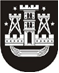 KLAIPĖDOS MIESTO SAVIVALDYBĖS TARYBASPRENDIMASDĖL klaipėdos miesto savivaldybės tarybos 2010 m. gruodžio 23 d. sprendimo Nr. t2-353 „dėl TRUMPALAIKĖS AR ILGALAIKĖS SOCIALINĖS GLOBOS SOCIALINIŲ PASLAUGŲ ĮSTAIGOSE SKYRIMO, APMOKĖJIMO IR PASLAUGŲ NUTRAUKIMO TVARKOS APRAŠO PATVIRTINIMO“ pakeitimo2020 m. rugsėjo 24 d. Nr. T2-218KlaipėdaVadovaudamasi Lietuvos Respublikos vietos savivaldos įstatymo 18 straipsnio 1 dalimi, Klaipėdos miesto savivaldybės taryba nusprendžia:1. Pakeisti Trumpalaikės ar ilgalaikės socialinės globos socialinių paslaugų įstaigose skyrimo, apmokėjimo ir paslaugų nutraukimo tvarkos aprašą, patvirtintą Klaipėdos miesto savivaldybės tarybos 2010 m. gruodžio 23 d. sprendimu Nr. T2-353 „Dėl Trumpalaikės ar ilgalaikės socialinės globos socialinių paslaugų įstaigose skyrimo, apmokėjimo ir paslaugų nutraukimo tvarkos aprašo patvirtinimo“:1.1. pakeisti 1 punktą ir jį išdėstyti taip:„1. Šis tvarkos aprašas reglamentuoja Klaipėdos mieste gyvenamą vietą deklaruojantiems vaikams su negalia ir su sunkia negalia, senyvo amžiaus ir suaugusiems žmonėms su negalia (ir su sunkia negalia) trumpalaikės ar ilgalaikės socialinės globos, laikino atokvėpio paslaugos kaip trumpalaikės socialinės globos (toliau – trumpalaikė socialinė globa) socialinių paslaugų įstaigose, t. y. biudžetinėje įstaigoje Klaipėdos miesto globos namuose, biudžetinėje įstaigoje Klaipėdos sutrikusio vystymosi kūdikių namuose, biudžetinėje įstaigoje Klaipėdos socialinių paslaugų centre „Danė“ ir kitose įstaigose, su kuriomis sudaromos socialinės globos paslaugų teikimo ir išlaidų kompensavimo sutartys (toliau – Globos namai), skyrimą, finansinių galimybių vertinimą, mokėjimą bei šios paslaugos nutraukimą.“;1.2. pakeisti 2 punktą ir jį išdėstyti taip:„2.Trumpalaikė ar ilgalaikė socialinė globa (vadovaujantis Lietuvos Respublikos socialinės apsaugos ir darbo ministro įsakymu patvirtintame Socialinių paslaugų kataloge, laikino atokvėpio paslauga kaip trumpalaikė socialinė globa vadovaujantis Lietuvos Respublikos socialinės apsaugos ir darbo ministro įsakymu patvirtintame Laikino atokvėpio paslaugos teikimo ir organizavimo tvarkos apraše (toliau – Aprašas) nustatytais terminais) skiriama, atsižvelgiant į asmens (globėjo, rūpintojo) pageidavimą ir Globos namų galimybes suteikti reikiamas paslaugas:“;1.3. pakeisti 3 punkto pirmąją pastraipą ir ją išdėstyti taip: „3. Asmuo (rūpintojas, globėjas, teisėti asmens atstovai bendruomenės nariai ar kiti suinteresuoti asmenys, nurodę priežastį, dėl kurios asmuo (vienas iš suaugusių šeimos narių) negali to padaryti pats), pageidaujantis, kad jam būtų skirta trumpalaikė ar ilgalaikė socialinė globa, kreipiasi į Klaipėdos miesto savivaldybės administracijos socialinės paramos skyrių (toliau – Socialinės paramos skyrius) ir pateikia:“;1.4. pakeisti 9 punktą ir jį išdėstyti taip;„9. Esant sprendimui skirti asmeniui trumpalaikę ar ilgalaikę socialinę globą, tačiau Globos namuose nesant laisvų vietų, asmuo pagal sprendimų skirti trumpalaikę ar ilgalaikę socialinę globą priėmimo datą įrašomas į Socialinės paramos skyriuje esančias eiles trumpalaikei ar ilgalaikei socialinei globai gauti (į kiekvienus globos namus tvarkomos atskiros eilės), į valstybinius ar kitų savivaldybių globos namus eiles tvarko valstybės įgaliota institucija ir kitos savivaldybės. Eiles į Klaipėdos sutrikusio vystymosi kūdikių namus tvarko pati įstaiga. Tais atvejais, kai sprendimai dėl socialinės globos skyrimo priimami ta pačia data keliems asmenims, atsižvelgiama ir į jų prašymo-paraiškos socialinėms paslaugoms gauti pateikimo datą. Vienas asmuo gali būti įrašytas tik į vieną eilę ilgalaikei socialinei globai gauti. Laikino atokvėpio paslaugai organizuojant trumpalaikę socialinę globą, eilė sudaroma atsižvelgiant į prioritetus, nurodytus Apraše, o jų nesant arba jei prioritetų skaičius vienodas – pagal prašymo gavimo datą ir registracijos numerį.“;1.5. pakeisti 10 punktą ir jį išdėstyti taip:„10. Duomenis apie trumpalaikės ar ilgalaikės socialinės globos paslaugos skyrimą, neskyrimą, teikimą asmenims Klaipėdos miesto globos namuose, Klaipėdos socialinių paslaugų centre „Danė“ ir Klaipėdos sutrikusio vystymosi kūdikių namuose į socialinės paramos informacinę sistemą SPIS suveda pačios įstaigos.“;1.6. pakeisti 19 punktą ir jį išdėstyti taip:„19. Klaipėdos miesto globos namai, Klaipėdos socialinių paslaugų centras „Danė“ ir Klaipėdos sutrikusio vystymosi kūdikių namai, gavę informaciją apie gaunančio paslaugas asmens pajamų pokyčius, ne vėliau kaip per 3 mėnesius nuo šių pasikeitimų datos iš naujo nustato (užpildo šio tvarkos aprašo 5 punkte numatytą formą) asmens už paslaugą mokamą dydį. Asmens už paslaugą mokamas dydis perskaičiuojamas ir gavus informaciją apie vykdomaisiais dokumentais paremtus asmens pajamų išskaičiavimus, t. y. pagal realias asmens pajamas, gaunamas po atskaitymų pagal vykdomuosius dokumentus. Pasikeitus asmens finansinėms galimybėms parengiamas sutarties papildymas, asmuo už suteiktas paslaugas moka nuo datos, kada pasikeitė asmens mokėjimo už paslaugą dydis.“;1.7. pakeisti 20 punktą ir jį išdėstyti taip:„20. Socialinės paramos skyrius, gavęs informaciją apie jau gaunančio ilgalaikę socialinę globą asmens turto pokyčius, išvardytus Mokėjimo už socialines paslaugas tvarkos apraše, finansines galimybes iš naujo įvertina ne vėliau kaip per 3 mėnesius nuo minėtos informacijos gavimo (jeigu asmeniui priskaičiuotas turto mokestis) ir parengia sutarties papildymą. Asmuo mokestį moka nuo datos, kada įvyko turto pokyčiai.“;1.8. pakeisti 21 punktą ir jį išdėstyti taip:„21. Klaipėdos miesto globos namai, gavę informaciją apie gaunančio ilgalaikę socialinę globą šioje įstaigoje asmens turto pokyčius, išvardytus Mokėjimo už socialines paslaugas tvarkos apraše, finansines galimybes iš naujo įvertina ne vėliau kaip per 3 mėnesius nuo minėtos informacijos gavimo (jeigu asmeniui priskaičiuotas turto mokestis) ir parengia sutarties papildymą. Asmuo mokestį moka nuo datos, kada įvyko turto pokyčiai.“;1.9. pakeisti 28 punktą ir jį išdėstyti taip:„28. Klaipėdos miesto globos namai, Klaipėdos socialinių paslaugų centras „Danė“, Klaipėdos sutrikusio vystymosi kūdikių namai su asmeniu (rūpintoju, globėju, įgaliotu asmeniu, vienu iš vaiko tėvu), kuriam bus teikiama trumpalaikė ar ilgalaikė socialinė globa, sudaro sutartį (forma tvirtinama šios įstaigos direktoriaus įsakymu), kurioje nustatomos paslaugos teikimo sąlygos, konkretus asmens apmokėjimo už paslaugą dydis pinigine išraiška, mokėjimo tvarka, finansinių galimybių vertinimo iš naujo dėl asmens pajamų ir turto pokyčių, įvykusių per šių paslaugų gavimo laiką, sąlygos, šalių teisės, pareigos ir kitos paslaugų teikimo ir nutraukimo sąlygos. Esant suinteresuotam asmeniui, kuris sutinka mokėti už asmens socialinę globą Globos namuose, sutartį pasirašo ir suinteresuotas asmuo.“;1.10. pakeisti 36 punktą ir jį išdėstyti taip:„36. Asmenims už trumpalaikę socialinę globą mokėjimo dydis neturi viršyti 80 procentų asmens pajamų. Teikiant laikino atokvėpio paslaugą kaip trumpalaikę socialinę globą, mokėjimo dydis neturi viršyti 50 procentų asmens pajamų. Mokėjimo už trumpiau nei vieną kalendorinį mėnesį ar ne visą parą teikiamą trumpalaikę socialinę globą dydis nustatomas proporcingai teikiamos trumpalaikės socialinės globos trukmei. Tais atvejais, kai asmuo pagal Lietuvos Respublikos tikslinių kompensacijų įstatymą gauna slaugos ar priežiūros (pagalbos) išlaidų tikslinę kompensaciją, visa šios kompensacijos suma (100 proc.) skiriama mokėjimui už trumpalaikę socialinę globą padengti.“;1.11. pakeisti 40 punktą ir jį išdėstyti taip:„40. Globos namai (išskyrus Klaipėdos miesto globos namus, Klaipėdos socialinių paslaugų centrą „Danė“ ir Klaipėdos sutrikusio vystymosi kūdikių namus) pateikia Socialinės paramos skyriui asmenų, kuriems buvo suteiktos paslaugos, ataskaitą apie trumpalaikės ar ilgalaikės socialinės globos paslaugų išlaidų kompensavimą (forma patvirtinta Klaipėdos miesto savivaldybės administracijos direktoriaus įsakymu) ir sąskaitą, pagal kurią Klaipėdos miesto savivaldybės administracija apmoka už suteiktas paslaugas sutartyje numatytais terminais bei sąlygomis.“2. Skelbti šį sprendimą Teisės aktų registre ir Klaipėdos miesto savivaldybės interneto svetainėje.Savivaldybės merasVytautas Grubliauskas